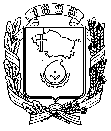 АДМИНИСТРАЦИЯ ГОРОДА НЕВИННОМЫССКАСТАВРОПОЛЬСКОГО КРАЯПОСТАНОВЛЕНИЕ25 мая 2015 г.                                                                                                 № 1285НевинномысскО внесении изменений в постановление администрации города Невинномысска от 16 апреля 2014 г. № 1168 «О закреплении муниципальных дошкольных и общеобразовательных учреждений за территориями города Невинномысска»Постановляю:1. Утвердить прилагаемые изменения, которые вносятся в постановление администрации города Невинномысска от 16 апреля 2014 г.    № 1168 «О закреплении муниципальных дошкольных и общеобразовательных учреждений за территориями города Невинномысска».2. Настоящее постановление подлежит обнародованию путем размещения на официальном сайте администрации города Невинномысска в информационно – телекоммуникационной сети «Интернет».Первый заместитель главыадминистрации города НевинномысскаСтавропольского края	                                                                       В.П. ШестакУТВЕРЖДЕНЫпостановлением администрациигорода Невинномысскаот 25 мая 2015 г. № 1285ИЗМЕНЕНИЯ,которые вносятся в постановление администрации города Невинномысска от 16 апреля 2014 г. № 1168 «О закреплении муниципальных дошкольных и общеобразовательных учреждений за территориями города Невинномысска»1. Приложение № 1 «Перечень муниципальных дошкольных образовательных учреждений, закрепленных за территориями города Невинномысска» к постановлению изложить в редакции согласно приложению № 1 к настоящим изменениям.2. Приложение № 2 «Перечень муниципальных общеобразовательных учреждений, закрепленных за территориями города Невинномысска» к постановлению изложить в редакции согласно приложению № 2 к настоящим изменениям.Управляющий деламиадминистрации города Невинномысска                                           А.А. ПимаховПриложение № 1к изменениям, которые вносятсяв постановление администрациигорода Невинномысскаот 16 апреля 2014 г. № 1168«О закреплении муниципальных дошкольных и общеобразовательных учреждений за территориями города Невинномысска»«Приложение № 1к постановлению администрациигорода Невинномысскаот 16 апреля 2014 г. № 1168ПЕРЕЧЕНЬмуниципальных дошкольных образовательных учреждений, закрепленных за территориями города НевинномысскаПримечание: МКДОУ № 9 и МКДОУ № 42 принимают детей по заключению территориальной психолого - медико - педагогической комиссии города.Сокращения, используемые в приложении:МБДОУ - муниципальное бюджетное дошкольное образовательное учреждение;МКДОУ - муниципальное казенное дошкольное образовательное учреждение.                                                                                                             ».Приложение № 2к изменениям, которые вносятсяв постановление администрациигорода Невинномысскаот 16 апреля . № 1168«О закреплении муниципальных дошкольных и общеобразовательных учреждений за территориями города Невинномысска»«Приложение № 2к постановлению администрациигорода Невинномысскаот 16 апреля . № 1168ПЕРЕЧЕНЬмуниципальных общеобразовательных учреждений, закрепленных за территориями города НевинномысскаСокращения, используемые в приложении:МБОУ - муниципальное бюджетное общеобразовательное учреждение;СОШ - средняя общеобразовательная школа.                                           ».№п/пНаименование муниципального дошкольного образовательного учрежденияГраницы территорий1231.МБДОУ «Центр развития ребенка - детский сад № 1 «Малыш» все дома по переулкам Береговой, Виноградный, Мельничный, Рыбацкий, Степана Разина, Уральский, Центральный; все дома по улицам Бабушкина, Весенней, Высокой, Дачной, Загородной, Кавказской, Казачьей, Круговой, Кубанской, Лермонтова, Луговой, Междуреченской, Молодежной, Парковой, Плеханова, Проточной, Радужной, Совхозной, Социалистической, Степана Разина, Торговой, Трудовой, Хоперской, Чекистов, Школьной; улица Апанасенко дома № 82, 84, 86, 86/1, 86/2, 88, 90, 92; улица Новая дома № 3А, 11А, 13, 15, 15А, 172.МБДОУ «Детский сад общеразвивающего вида № 2 «Теремок» с приоритетным осуществлением физического направления развития воспитанников»все дома проезда Южный; все дома по переулкам Карамзина, Куйбышева, Привокзальный, Пушкина, Солнечный, Химиков, Чаадаева; все дома по улицам             8 Марта, Бородина, Гайдара, Грибоедова, Коминтерна, Кочубея, Лихачева, Морозова, Московская, Некрасова, Островского, Рылеева, Скачковая, Строительная, Толстого, Южная; улица Достоевского дома № 17-65, 44; улица Дунаевского дома № 11, 2-78; улица Калинина дома № 72-172, 161А, 180, 182, 182/1, 185, 186, 188; улица Первомайская дома № 59-86; улица Степная дома № 47-673.МБДОУ «Центр развития ребенка - детский сад № 3 «Улыбка»все дома проездов Васильевский, Кузнецкий; все дома по улицам Азовской, Алтайской, Армавирской, Атамана Платова, Верхней, Донской, Железноводской, Кисловодской, Краснодарской, Лабинской, Магистральной, Майкопской, Пятигорской, Свободы; улица Водопроводная дома № 362, 362/2, 362/3, 364, 366, 368; улица Калинина дома № 171, 171А, 173, 175, 175А, 177, 181, 183, 185/24.МКДОУ «Детский сад общеразвивающего вида № 4 «Пчелка» с приоритетным осуществлением познавательно-речевого направления развития воспитанников»все дома садовых обществ «Кубань», «Селекционер», «Мичуринец»; все дома по  переулкам Мирный, Тимирязева; все дома Правокубанского 1, 2, 3, 4 и 5 проезда; все дома по улицам Вавилова, Гоголя, Докучаева, Мичурина, Правокубанской, Пригородной, Приозерной, Рыбацкой, Спартака, Тимирязева, Урожайной, Фермерской, Юбилейной5.МБДОУ «Детский сад комбинированного вида № 10 «Золотой ключик» улица Гагарина дома № 36, 38, 40, 42, 42А, 44, 46, 48; улица Линейная дома № 19, 19А, 21, 21А; улица Менделеева дома № 8, 10, 10А, 12, 12А, 146.МКДОУ «Детский сад общеразвивающего вида № 12 «Аленький цветочек» с приоритетным осуществлением физического направления развития воспитанников»все дома по улицам Заречной, Победы, Подгорного, Пугачевой, Ставропольской, Тургенева; улица Менделеева дома № 65, 71, 73, 75, 77 7.МБДОУ «Детский сад общеразвивающего вида № 14 «Ромашка» с приоритетным осуществлением физического направления развития воспитанников» все дома по улицам Жданова, Кутузова, Лесной, Суворова, Хмельницкого, Чапаева; улица Матросова дома № 2-92 (четная сторона); улица Шевченко дома № 3, 6, 6А, 8А8.МБДОУ «Детский сад общеразвивающего вида № 15 «Солнышко» с приоритетным осуществлением познавательно-речевого направления развития воспитанников»все дома переулка Колхозный; все дома по улицам Есенина, Зои Космодемьянской, Кирова, Олега Кошевого, Репина, Тупиковой, Шоссейной; улица Матросова дома № 1-149А (нечетная сторона); улица Шевченко дома      № 6Б, 6В, 6Г, 6Д9.МБДОУ «Детский сад общеразвивающего вида № 16 «Ручеек» с приоритетным осуществлением физического направления развития воспитанников» все дома проезда Изобильный; все дома по переулкам Киевский, Крайний, Спортивный Фабричный; все дома по улицам  Айвазовского, Дзержинского, Заводская, Котовского, Крупской, Лазо, Маяковского, Пархоменко; улица Матросова дома № 94-182 (четная сторона), 151А-205 (нечетная сторона); улица Шевченко дома № 8-38 10.МБДОУ «Детский сад общеразвивающего вида № 18 «Красная шапочка» с приоритетным осуществлением познавательно-речевого направления развития воспитанников»улица Гагарина дома № 14, 20, 22; улица Менделеева дома № 26, 28, 30, 32; улица Павлова дома № 2, 4, 6, 8, 10А, 12, 1611.МБДОУ «Детский сад общеразвивающего вида № 19 «Тополек» с приоритетным осуществлением художественно-эстетического направления развития воспитанников»все дома переулка Крымский; улица Гагарина дома № 5, 6, 7, 7А, 10, 11; улица Павлова дома № 9, 11, 13, 15, 15/2, 19; улица Чайковского дома № 7, 9А, 1112.МБДОУ «Центр развития ребенка - детский сад № 22 «Гамма»бульвар Мира дома № 1, 2, 3, 4, 5, 6, 7, 8, 9, 10, 11, 12, 19; улица Гагарина дома № 24, 26, 28, 30, 32, 34; улица Менделеева дома № 18, 18А, 20, 22, 2413.МБДОУ «Детский сад общеразвивающего вида № 23 «Огонек» с приоритетным осуществлением физического направления развития воспитанников»все дома переулка Веселый; все дома площади 50 лет Октября; все дома по улицам Анджиевского, Безвыходной, Волгоградской, Дружбы, Западной, Зеленчукской, Зорге, Комарова, Лаара, Лазурной, Луначарского, Малиновского, Невинномысской, Отрадной, Пограничной, Постышева, Раздольной, Рождественской, Русской, Федько, Циалковского; улица Менделеева дома № 1, 3, 5, 7, 914.МБДОУ «Детский сад общеразвивающего вида № 24 «Радуга» с приоритетным осуществлением художественно-эстетического направления развития воспитанников»бульвар Мира дома № 14, 16, 18, 18А; улица Гагарина дома № 15, 17, 19, 21, 23, 23Б, 2515.МБДОУ «Детский сад общеразвивающего вида № 25 «Теремок» с приоритетным осуществлением физического направления развития воспитанников»улица Гагарина дома № 25А, 27, 29, 31, 33, 35, 37; улица Северная дома № 11, 13, 13А, 1516.МБДОУ «Детский сад общеразвивающего вида № 26 «Белочка» с приоритетным осуществлением художественно-эстетического направления развития воспитанников»бульвар Мира дома № 20, 20А, 22, 22А; улица Северная дома № 5, 5А, 7, 7А, 7Б, 917.МБДОУ «Детский сад общеразвивающего вида № 27 «Ласточка» с приоритетным осуществлением познавательно-речевого направления развития воспитанников»все дома переулка Зеленый; переулок Клубный дома № 19, 19А; все дома улиц 30 лет Победы, Зеленый Гай, Писарева, Садовой; улица Громовой дома № 8, 10, 14; улица Менделеева дома № 33, 35, 36, 48А, 50, 56; улица Чайковского дома № 4, 8, 1618.МБДОУ «Детский сад присмотра и оздоровления № 29 «Медвежонок»все дома переулка Северный; переулок Клубный дома № 21, 21А, 23, 25, 27; улица Громовой дома № 4, 6; улица Менделеева дома № 15, 17, 19, 21, 54, 58, 60; улица Чайковского дома № 2, 6, 6А19.МБДОУ «Детский сад комбинированного вида № 30 «Солнышко» все дома по переулкам Братский, Ейский, Ивановский, Космонавтов, Липецкий, Мещерякова, Мостовой, Ростовский, Светлый, Циглера, Шерстяников; все дома по улицам Белово, Жукова, Циолковского; улица Линейная дома № 1/9, 3, 5, 7, 9, 11, 1320.МБДОУ «Детский сад общеразвивающего вида № 40 «Светлячок» с приоритетным осуществлением социально личностного направления развития воспитанников»все дома Екатериновского, Пятигорского щоссе; все дома по переулкам Одесский, Покрышкина; все дома по улицам  Краснопартизанской, Коммунистической, Пантелева, Полевая, Рабочая, Чкалова, Шаумяна; улица 3 Интернационала дома № 15, 15А, 17, 18, 20, 126-271; бульвар Мира дома   № 30, 30А, 30Б, 32А, 34, 34А, 36, 36А, 38, 38А, 40, 40А; улица Партизанская дома № 4-20; 15, 15А21.МБДОУ «Детский сад комбинированного вида № 41 «Скворушка» все дома переулка Герцена; все дома по улицам Комсомольская, Красноармейская; улица Гагарина дома № 55А, 55Б, 57А, 59А, 59Б, 59В, 61-109 (нечетная сторона); улица Калинина дома № 11, 13, 15, 17, 53/1, 53/2, 53/3, 55; улица Крестьянская дома № 1-57; улица Октябрьская дома № 1-58; улица Первомайская дома № 1-57; улица Степная дома № 12, 12А, 18А, 18Б; улица Фрунзе дома № 117-163 (нечетная сторона)22.МБДОУ «Детский сад общеразвивающего вида № 43 «Аленушка» с приоритетным осуществлением познавательно-речевого направления развития воспитанников»все дома по переулкам Больничный, Гастелло, Глухой, Дорожный, Офицерский, Рядовой, Чернышевского; все дома по улицам Березовая, Ватутина, Горького, Демьяна Бедного, Жуковского, Каштановой, Краснофлотской, Лизы Чайкиной, Любови Шевцовой,  Орджоникидзе, Приборостроительной, Рябиновой, Свердлова, Тельмана, Тюленина, Урицкого, Фурманова, Чехова, Щорса; улица Апанасенко дома № 1-78, 85; улица Гагарина дома № 111-217, 120-198; улица Крестьянская дома № 59-171; улица Ленина дома № 138-185 (нечетная сторона); улица Новая дома № 2-28, 9, 9А; улица Октябрьская дома № 60-170; улица Первомайская дома № 2-64; улица Степная дома № 62-114; улица Фрунзе дома    № 200-272; улица Энгельса дома № 109-143, 148-18423.МБДОУ «Центр развития ребенка - Детский сад № 45 «Гармония»улица Водопроводная дома № 184, 186, 212, 214, 228, 230, 236; улица Гагарина дома № 41, 43, 43А, 47Б, 51; улица Кооперативная дома   № 103, 105, 125, 139, 141, 155, 175, 186; улица Ленина дома № 3-137 (нечетная сторона); улица Революционная дома № 26, 28Ж, 30; улица Степная дома № 2, 2А, 2Б, 4, 6, 6А, 6Б, 8А,1024.МБДОУ «Детский сад комбинированного вида № 46»все дома по улицам Комбинатская, Низяева, Монтанжная, Энергетиков; улица                       3 Интернационала дома № 1, 3, 3А, 5, 5А, 7, 7А; бульвар Мира дома № 28, 28А; улица Партизанская дома № 3, 5, 7, 7А, 7Б, 9А, 9Б, 11, 11А, 13; улица Северная дома № 4-20 (четная сторона)25.МБДОУ «Центр развития ребенка - Детский сад № 47 «Родничок»все дома переулка Театральный; все дома по  улицам Базарная, Курчатова; улица Водопроводная дома № 1, 1А, 2, 3, 4, 5, 6,7, 9, 10, 11, 12, 13, 14, 15, 16, 17, 18, 19, 20, 20А, 20Б, 21, 23, 99,101, 103, 105; улица Гагарина дома  № 58А, 60, 62, 64, 66, 68, 68А, 70, 70А, 72, 72А; улица Фрунзе дома № 11, 13, 15, 17, 101, 102, 103, 104-116, 118-152 (четная сторона); улица Энгельса дома № 16, 18, 20, 22, 24, 24А, 26, 28,30, 34, 36, 36/1, 36/2, 38, 90, 92, 94, 96, 98, 98А, 10026.МБДОУ «Детский сад комбинированного вида № 48 «Незабудка» переулок Глухой дома № 13-18; все дома по улицам Розы Люксембург, Советская; улица Гагарина дома № 49, 53, 55; улица Ленина дома № 30-100 (четная сторона); улица Революционная дом № 28; улица Степная дома № 4А, 14-18, 90-11527.МБДОУ «Центр развития ребенка - Детский сад № 49 «Аленький цветочек»все дома по переулкам Глинки, Краснокубанский, Пионерский, Почтовый; все дома улицы Железнодорожная; улица Гагарина дома № 54, 56, 56А, 56Б; улица Революционная дома № 1, 1А, 2, 3, 4, 5, 6, 6/1, 6/2, 6/3, 7, 8, 8А, 8Б, 10, 10Б, 12, 12А, 14, 14А, 18, 25, 29, 31, 33; улица Фрунзе дома № 1, 3, 5; улица Энгельса дома № 2, 4, 6, 8, 10, 12, 1428.МБДОУ «Центр развития ребенка - Детский сад № 50 «Светофорик»все дома по переулкам Красный, Профессиональный; все дома по улицам Балахонова, Пролетарской, Речной; улица Гагарина дома № 45, 47, 47А; улица Ленина дома № 102-148 (четная сторона); улица Революционная дом № 24; улица Степная дома № 8Б, 10А, 20, 116-170; улица Фрунзе дома    № 18-10029.МБДОУ «Детский сад общеразвивающего вида № 51 «Радость» с приоритетным осуществлением социально-личностного направления развития воспитанников»переулок Клубный дома № 3, 4, 5, 9, 11; все дома по улицам Баумана, Ломоносова; улица Громовой дома № 14А, 16, 18; улица Менделеева дома № 23, 27, 29, 31, 34, 40, 42, 44, 48; улица Чайковского дома № 10, 10А, 10Б, 2030.МБДОУ «Детский сад общеразвивающего вида № 154 «Почемучка» с приоритетным осуществлением физического направления развития воспитанников»все дома по переулкам Величаевский, Вокзальный, Кожедуба, Курсавский, Привокзальный, Станционный, Черняховского; все дома по улицам Маркова, Нахимова, Нестеровская, Руставели, Севастопольская, Таманская, Тимофеева, Титова; улица Водопроводная дома № 174-334, 327, 327А, 335, 343, 345, 347А, 354, 356, 358; улица Достоевского дома № 2-42, 9, 11, 11А, 13; улица Дунаевского дома № 3, 3А, 3Б, 5, 7; улица Калинина дома № 57-149, 149А, 155, 161, 163, 165, 167, 169; улица Кооперативная дома № 52-174, 93-225, за исключением домов № 103, 105, 125, 139, 141, 155, 175, 186; улица Революционная дома № 139-296№п/пНаименование муниципального общеобразовательногоучреждения Границы территорий1231.МБОУ сош № 1все дома по переулкам Глинки, Краснокубанский, Пионерский, Почтовый; все дома по улицам Базарной, Железнодорожной; улица Водопроводная дома № 1, 1А, 2, 2А, 3, 4, 5, 6, 7, 9, 10, 11, 12, 13, 14, 14А, 15, 16, 17, 18, 19, 20, 20А, 20Б, 21, 23, 99, 101, 103, 105; улица Гагарина дома № 54, 56, 56А, 56Б, 58Б, 60, 62, 64, 66, 68, 68А, 70, 70А, 72, 72А; улица Калинина дома № 11, 13, 15, 17; улица Революционная дома № 1, 1А, 2, 3, 4, 5, 6, 6/1, 6/2, 6/3, 7, 8, 8А, 8Б, 8В, 8Г, 10, 10А, 10Б, 10В, 12, 12А, 12/1, 14, 14А, 14Б, 14В, 16, 18, 29, 31, 33, 47, 49, 51, 53, 55; улица Фрунзе дома № 1, 3, 5, 11, 13, 15, 17, 18, 18А, 18/1, 18/2, 26, 34, 48, 50, 52, 54, 54/1, 56, 58, 60, 62, 64, 66, 68, 80, 82, 82/2, 84, 86, 88, 88/2, 90, 92, 94, 96, 98, 100, 102 , 104, 106, 108, 110, 112, 114, 116, 118, 120, 122, 124, 126, 128, 130, 132, 132/1, 132/2, 134, 136, 138, 140, 142, 146, 148; улица Энгельса дома № 2, 4, 6, 8, 10, 12, 14, 16, 18, 20, 22, 24, 26, 28, 30, 34, 36, 36/1, 36/2, 38, 90, 92, 94, 96, 98, 98А, 1002.МБОУ сош № 2все дома по переулкам Изобильный, Киевский, Колхозный, Крайний, Спортивный, Фабричный; все дома по улицам Айвазовского, Дзержинского, Есенина, Жданова, Заводской, Зои Космодемьянской, Кирова, Котовского, Крупской, Кутузова, Лазо, Лесной, Матросова, Маяковского, Олега Кошевого, Пархоменко, Репина, Суворова, Тупиковой, Хмельницкого, Чапаева, Шевченко, Шоссейной3.МБОУ СОШ № 3все дома по переулкам Больничный, Гастелло, Герцена, Глухой, Красный, Пушкина, Профессиональный, Театральный, Чернышевского; переулок Химиков дома № 10-30, 7-53, все дома по улицам Ватутина, Горького, Демьяна Бедного, Жуковского, Комсомольской, Красноармейской, Краснофлотской, Курчатова, Ленина, Лизы Чайкиной, Любови Шевцовой, Октябрьской, Орджоникидзе, Пролетарской, Речной, Розы Люксембург, Свердлова, Советской, Тельмана, Тюленина, Фурманова, Чехова, Щорса; улица Балахонова (нечетная сторона); улица Гагарина дома № 61-217, 74-194; улица Крестьянская дома № 1-159, 2-104; улица Лихачева (нечетная сторона); улица Морозова (нечетная сторона); улица Некрасова (нечетная сторона); улица Островского (нечетная сторона); улица Первомайская дома № 1-97, 2-76; улица Степная дома № 47-105, 64-170; улица Строительная дома № 2-46 (четная сторона); улица Урицкого дома № 1-19,     2-22; улица Фрунзе дома № 101-163,       156-212; улица Энгельса дома № 1-143,     2-1844.МБОУ СОШ № 5 имени Героя Советского Союза, Маршала Советского Союза В.Г. Куликовавсе дома проезда Южный; все дома по переулкам Величаевский, Вокзальный, Карамзина, Кожедуба, Курсавский, Солнечный, Станционный, Привокзальный, Чаадаева, Черняховского, Химиков, за исключением домов № 10-30, 7-53; все дома по улицам 8 Марта, Бородина, Гайдара, Грибоедова, Маркова, Московской, Нахимова, Нестеровской, Руставели, Рылеева, Севастопольской, Скачковой, Таманской, Тимофеева, Титова, Толстого, Южной; улица Балахонова (четная сторона); улица Дунаевского (четная сторона); Лихачева (четная сторона); Морозова (четная сторона); Некрасова (четная сторона); Островского (четная сторона); улица Водопроводная дома № 174-316; 203-335; улица Достоевского дома № 2-42, за исключением домов № 9, 11, 11А, 13; улица Калинина дома № 57-147 (нечетная сторона), 72-176 (четная сторона); улица Кооперативная дома № 52-173, 93-225; улица Кочубея дома       № 1-169, 2-66; все дома по улице Строительной, за исключением домов       № 2-46; улица Революционная дома № 149, 161, 178-272; 5.МБОУ Лицей № 6все дома переулка Крымский; все дома улицы Павлова; бульвар Мира дома № 1, 2, 3, 4, 5, 6, 7, 8, 10, 11, 12, 19; улица Гагарина дома № 5, 6, 7, 7А, 10, 11, 12, 14, 20, 22; улица Менделеева дома № 26, 30, 32, 34; улица Чайковского дома № 7, 9А, 116.МБОУ СОШ № 7все дома по переулкам Береговой, Виноградный, Мельничный, Уральский, Центральный; все дома по улицам Бабушкина, Высокой, Дачной, Загородной, Кавказской, Казачья, Кубанской, Лермонтова, Междуреченской, Молодежной, Парковой, Плеханова, Проточной, Радужной, Совхозной, Социалистической, Степана Разина, Торговой, Трудовой, Хоперская, Чекистов, Школьной7.МБОУ СОШ № 8 имени Героя Советского СоюзаТ.Н. Подгорноговсе дома по переулкам Зеленый, Северный; все дома по улицам Баумана, Громовой, Заречной, Зеленый Гай, Ломоносова, Писарева, Победы, Подгорного, Пугачева, Садовой, Ставропольской, Тургенева; улица 30 лет Победы дома № 1-42; улица Менделеева дома № 33-77, 44, 46, 48, 48А, 50, 54, 56, 58, 60, 62, 648.ФилиалМБОУ СОШ № 8все дома Правокубанского 1, 2, 3, 4 и 5 проезда; все дома по переулкам Мирный, Рыбацкий, Тимирязева; все дома по улицам Вавилова, Гоголя, Докучаева, Мичурина, Правокубанской, Пригородной, Приозерной, Рыбацкой, Спартака, Тимирязева, Урожайной, Фермерской, Юбилейной9.МБОУ гимназия № 9все дома переулка Клубный; улица 30 лет Победы дома № 18, 20, 22, 43, 45; улица Менделеева дома № 15, 17, 19, 21, 23, 27, 29, 31, 36, 38, 40, 42; улица Чайковского дома № 2, 4, 6, 6А, 8, 10, 10А, 10Б, 14, 16, 2010.МБОУ гимназия № 10 ЛИКулица Гагарина дома № 24, 26, 28, 30, 32, 34, 36, 38, 40, 42, 42А, 44, 46, 48; улица Линейная дома № 19, 19А, 21, 21А; улица Менделеева дома № 8, 10, 10А, 12, 12А, 14, 18, 18А, 20, 22, 2411.МБОУ СОШ № 11все дома по улицам Безвыходной, Белово; все дома площади 50 лет Октября; улица Линейная дома № 1/9, 2, 3, 4, 5, 6, 7, 8, 9, 10, 11, 12, 13, 14, 16, 18, 20, 22, 24, 26, 28, 30, 32, 34, 36, 38, 40, 42, 44, 50, 52, 54, 56; улица Менделеева дома № 1, 3, 5, 7, 7А, 912.МБОУ СОШ № 12бульвар Мира дома № 14, 16, 18, 18А, 20, 20А, 22, 22А; улица Гагарина дома № 15, 17, 19, 21, 23, 23Б, 25, 25А, 27, 29, 31, 33, 35, 37; улица Линейная дома № 31, 37, 37А, 93, 95, 99, 101, 103, 105, 107, 109; улица Северная дома № 5, 5А, 7, 7А, 7Б, 9, 11, 13, 13А13.МБОУ СОШ № 14все дома по переулкам Братский, Веселый,  Ейский, Ивановский, Космонавтов, Липецкий, Мещерякова, Мостовой, Ростовский, Светлый, Циглера, Шерстяников; все дома по улицам Анждиевского, Волгоградской, Дружбы, Жукова, Западной, Зеленчукской, Зорге, Комаровой, Лазурной, Лаара, Луначарского, Малиновского, Невинномысской, Отрадной, Пограничной, Постышева, Раздольной, Русской, Рождественской, Федько, Циолковского14.МБОУ СОШ № 15все дома Екатериновского, Пятигорского шоссе; все дома по переулкам Одесский, Покрышкина; все дома по улицам 3 Интернационала, Краснопартизанской, Комбинатской, Коммунистической, Монтажной, Низяева, Пантелеева, Полевой, Рабочей, Чкалова, Шаумяна, Энергетиков; бульвар Мира дома № 28, 28А, 30, 30А, 30Б, 32А, 34, 34А, 36, 36А, 38, 38А, 40, 40А; улица Партизанская дома № 3, 5, 7, 7А, 7Б, 9А, 9Б, 11, 11А, 13, 15, 15А, № 4-20; улица Северная дома № 4, 6, 6А, 6Б, 8, 10, 12, 15, 16, 18, 18А, 2015.МБОУ СОШ № 16все дома по переулкам Дорожный, Степана Разина, Офицерский, Рядовой; все дома по улицам Апанасенко, Березовой, Весенней, Каштановой, Круговой, Луговой, Новой, Приборостроительной, Рябиновой; улица Гагарина дом № 198; улица Крестьянская дома № 161-171; улица Степная дома         № 107-125А, 172-188; улица Урицкого дома               № 21-43, 24-4416.МБОУ СОШ № 18улица Гагарина дома № 39, 41, 43, 43А, 43Б, 45, 47, 47А, 47Б, 49, 51, 53, 55, 55А, 55Б, 57А, 59А, 59Б, 59В; улица Калинина дома № 53/1, 53/2, 53/3, 55; улица Революционная дома № 24, 26, 28, 30; улица Степная дома № 2, 2А, 2Б, 4, 4А, 6, 6А, 6Б, 8, 8А, 8Б, 10, 10А, 12, 12А, 14, 16, 16А, 16Б, 18, 18А, 18Б, 2017.МБОУ СОШ № 20все дома переулка Куйбышева; все дома Васильевского проезда, Кузнецкого проезда; все дома по улицам Азовской, Алтайской, Армавирской, Атамана Платова, Верхней, Донской, Железноводской, Кисловодской, Краснодарской, Коминтерна, Лабинской, Майкопской, Магистральной, Пятигорской, Свободы; улица Водопроводная дома        № 337, 343, 345, 347, 347А, 354, 356, 358, 362, 362/2, 362/3, 364, 366, 368; улица Достоевского дома № 9, 11, 11А, 13; улица Дунаевского дома № 3, 3А, 5, 7, 11, частные дома нечетная сторона; улица Калинина дома № 149, 149А, 155, 161, 161А, 163, 165, 167, 169, 171, 171А, 173, 175, 175А, 177, 179, 180, 181, 182, 182/1, 183, 185, 185/1, 185/2, 186, 188; улица Кочубея дома № 72, 177; улица Кооперативная дом № 174